Hola rockeros i rockeres!!!!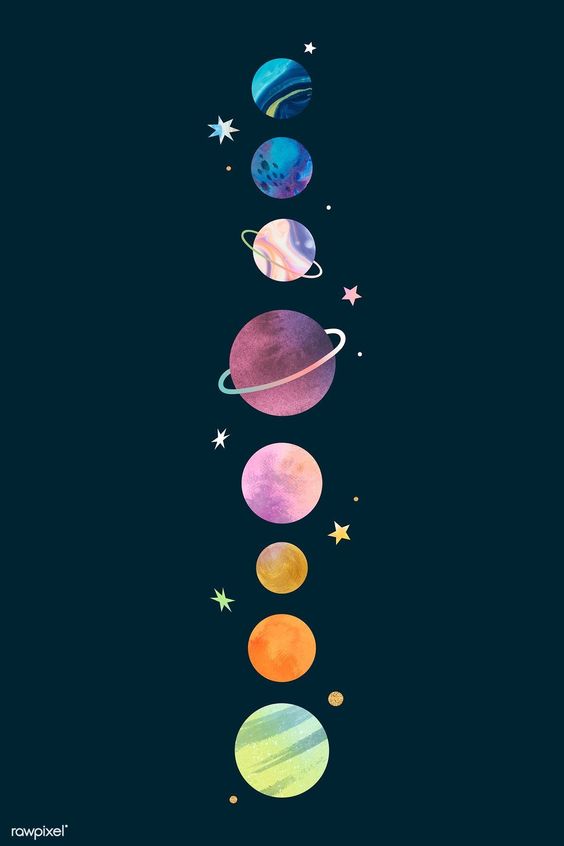 Com va anar la primera mini sessió de planetari? Espero que us agradés i aprenguéssiu moltes coses sobre el Sol. Entrem en la següent setmana i ja estan preparades les mini sessions per a que pugueu seguir aprenent sobre l’espai.Aquesta setmana introduïm els planetes. Aquí us deixo les instruccions per a que pugueu treballar.INSTRUCCIONSVisualitza la sessió 1 i la sessió 2 sobre els planetes.Realitza el test “Què he après” mentre enregistres les teves respostes al full adjunt encerclant la resposta correcta.Omple la feina dels planetes.SESSIÓ: ELS PLANETES 1https://youtu.be/gDVAYeKL920SESSIÓ: ELS PLANETES 2https://youtu.be/nie2e5X72FcSESSIÓ: TEST QUE HAS APRÈS SOBRE ELS PLANETEShttps://youtu.be/FmJ5a1RGEcwTEST: QUÈ HAS APRÈS SOBRE ELS PLANETES?QUIN ÉS EL PLANETA MÉS PETIT?MERCURIVENUSMARTQUIN PLANETA TÉ EL DIA (ROTACIÓ) MÉS CURT?MERCURITERRAJÚPITERA QUIN PLANETA FA MÉS CALOR?VENUSMERCURINEPTÚDE QUÈ ESTA FORMAT L’ANELL DE SATURN?DE FERRODE GEL I POLSD’HIDROGENQUIN PLANETA TÉ LA MUNTANYA MÉS ALTA?MARTTERRAVENUSQUIN ÉS EL PLANETA MÉS GRAN?TERRASATURNJÚPITERQUIN ÉS EL PLANETA AMB L’ANY (TRANSLACIÓ) MÉS CURT?NEPTÚ MERCURIMARTQUIN PLANETA ES RELACIONA AMB LA DEESA DE L’AMOR?TERRAURÀ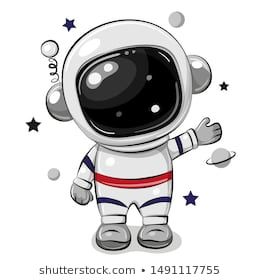 VENUSQUI VA DESCOBRIR URÀ?GALILEO GALILEIWILLIAM HERSCHELEDWIN HUBBLEQUANTS PLANETES HI HA AL SISTEMA SOLAR?789ESCRIU EL NOM DELS PLANETES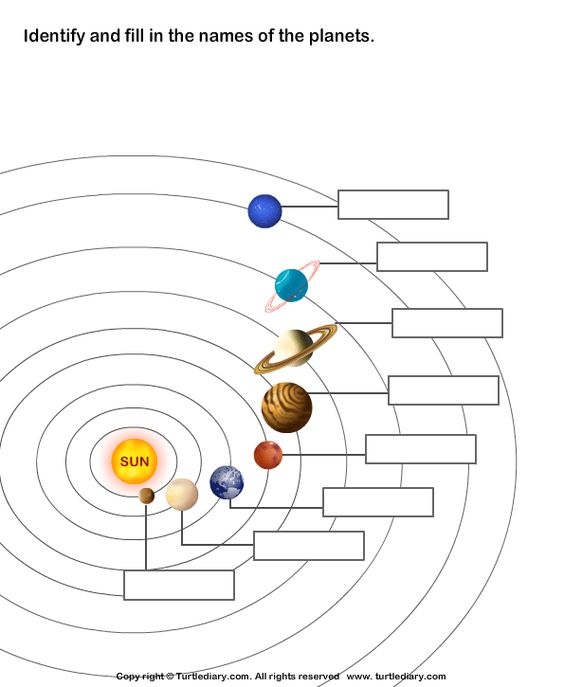 